Captial Letters:Many of the capital letters can be deduced if you have learned the lower case. Here are the names of some of the Greek gods, try and put them into English. Notice that where the name starts with a vowel, the breathing is just in front of it. 1) Ἑρμης         ________________________________	

2) Ἀπολλων	_________________________________	

3) Ἁιδης	_________________________________	

4) Ἀρτεμις	_________________________________	                                                                                          

5) Ποσειδων	_________________________________	

6) Διονυσος    _________________________________

7) Ἀρης	_________________________________	                                                                     

8) Δημητηρ	_________________________________	                                                                         

9) Ζευς	_________________________________	                                                                           

10) Ἀθηνα	_________________________________	

11) Ἡφαιστος	 _________________________________	

12) Ἀφροδιτη _________________________________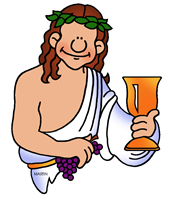 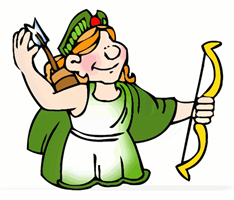 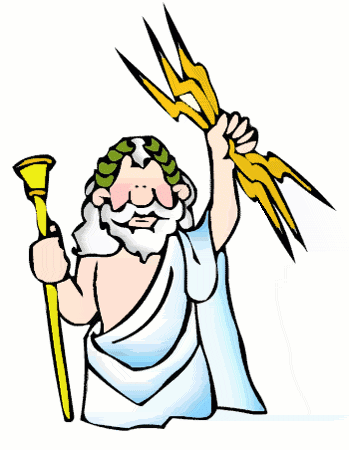 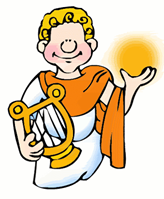 _____________                   ______________                     _____________                       _____________